ПАСПОРТбезопасности транспортного средства, используемого для перевозки детей (автобуса)муниципального бюджетного общеобразовательного учреждения «Саконская средняя школа»Ардатовского муниципального района________________ПАЗ _32053-70___________(марка, модель)_________________Н368ХХ152____________ (государственный регистрационный знак)_____________________________________________(реестровый номер)с.Саконы2016 год Общие сведенияРеестровый номер специализированного транспортного средства _52ОК464359 Марка _________ПАЗ _32053-70_____Модель _________Государственный регистрационный знак ______________Н368ХХ152_____Год выпуска ____2015 ____ Количество мест в автобусе _______22______Приобретен за счет средств: _______________________________________Соответствие конструкции требованиям раздела 1.16 приложения № 6 к Техническому регламенту о безопасности колесных транспортных средств _______________________соответсвует______________________________Дата прохождения технического осмотра:Закрепление за образовательным  учреждением: ___МБОУ Саконская СШ_____________________________Сведения о собственнике транспортного средстваСостоит на балансе (ОУ, АТП, иное) МБОУ Саконская СШ_    Юридический адрес собственника       607152 Нижегородская обл.    Ардатовский   р-н, с Саконы ул. Школьная, д. 50_     Фактический адрес собственника      607152 Нижегородская обл.    Ардатовский   р-н, с Саконы ул. Школьная, д. 50_3. Сведения о водителе (-ях) автобуса4. Организационно-техническое обеспечение1) Лицо, ответственное за обеспечение безопасности дорожного движения: Чухнин Александр Алексеевич, учитель информатики и технологии (Ф.И.О. специалиста)назначен приказом №190  от   18 .08.2015 г. ,  прошел аттестацию  14 декабря 2011 года. телефон 892025571792) Организация проведения предрейсового и послерейсового медицинского осмотра водителя: осуществляет  ГБУЗ  НО « Ардатовская ЦРБ»      на основании   договора   №  28/16 от  12 января 2016 года_действительного до 31.12.2016 г..3) Организация проведения предрейсового технического осмотра транспортного средства осуществляет  Чухнин Александр Алексеевич, учитель информатики и технологии  на основании     протокола  аттестационной  комиссии  № 46. от 14.12.2011 г.4) Место стоянки автобуса в нерабочее время площадка по месту жительства  водителя с. Саконы, ул. Советская, д.58 меры, исключающие несанкционированное использование ______________________________________________________________________________________________________________________________________5) Наличие постоянного диспетчерского контроля за движением автобусаотдел по вопросам образования  , в том числе с использованием систем спутниковой навигации - навигационно – связное  бортовое оборудование – ГЛОНАСС/GPS6)   Оснащение техническим средство контроля «тахографом» Цифровой тахограф КАСБИ   DT-20М      дата калибровки «__» _____20__ г.  7) Фотографии транспортного средства:вид спереди, сзади, сбоку (слева, справа), обзорная фотография салона  с крайних передних и задник точек (фотоматериалы должны предоставлять возможность полного изучения конструкции транспортного средства).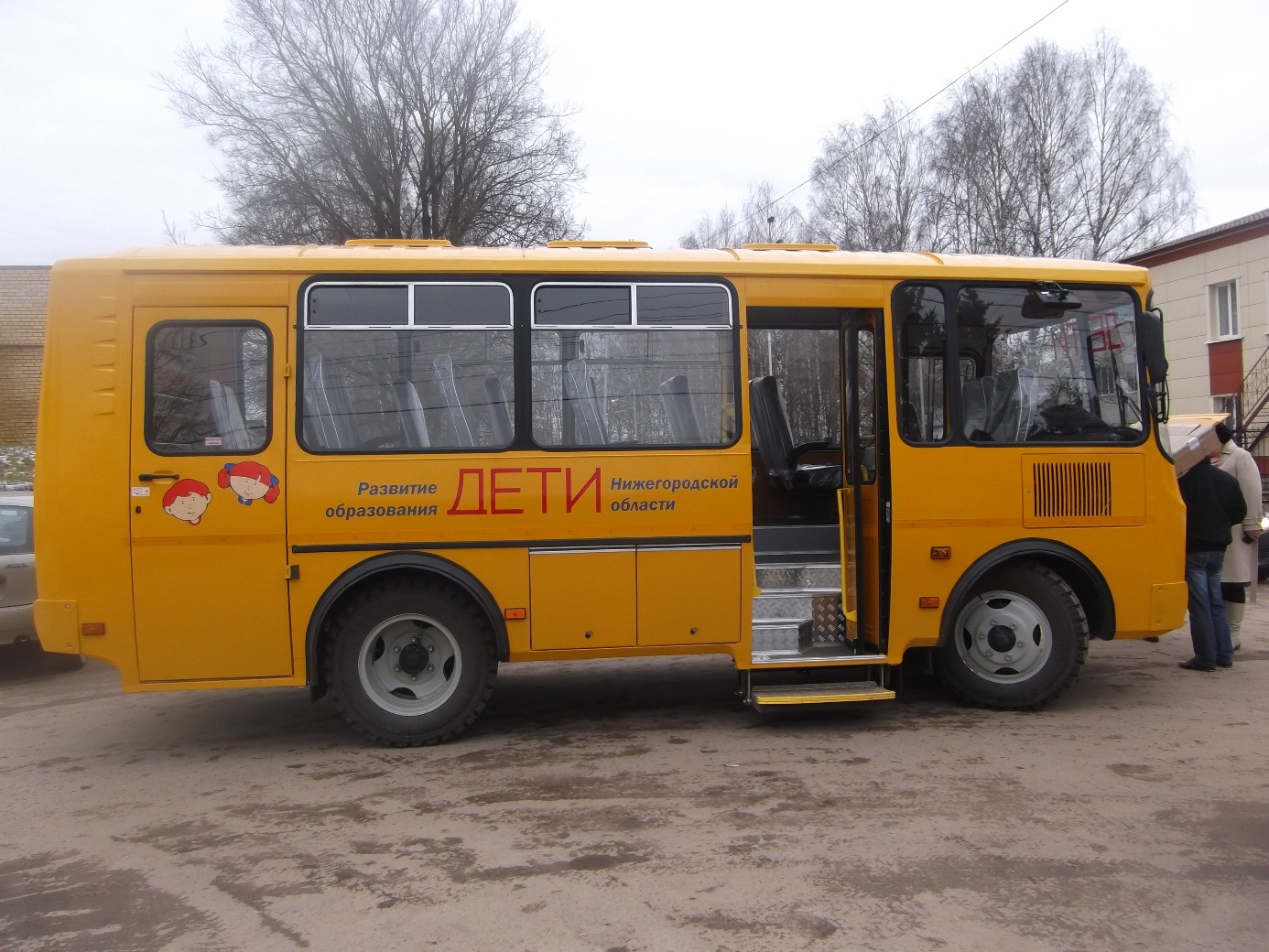 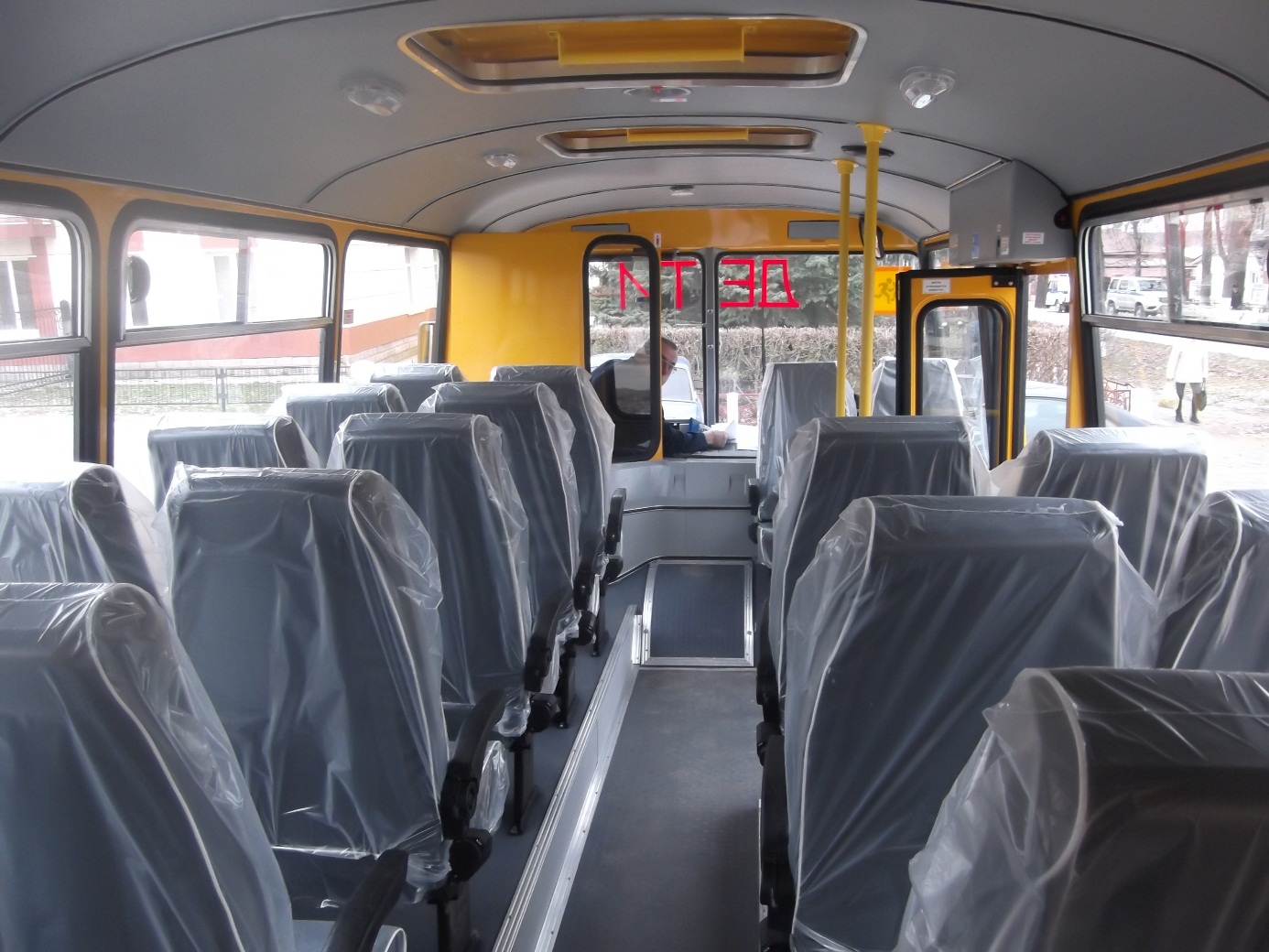 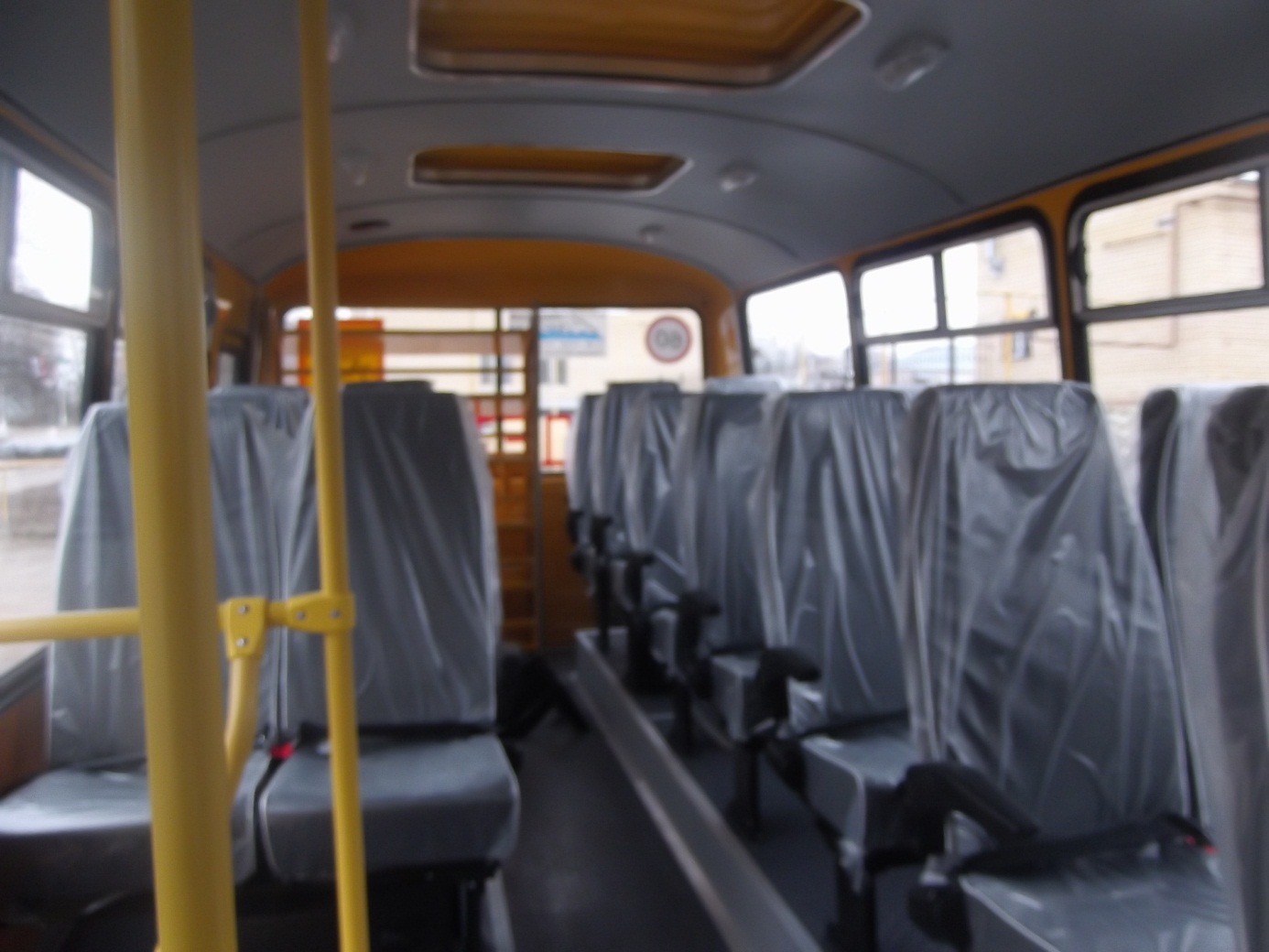 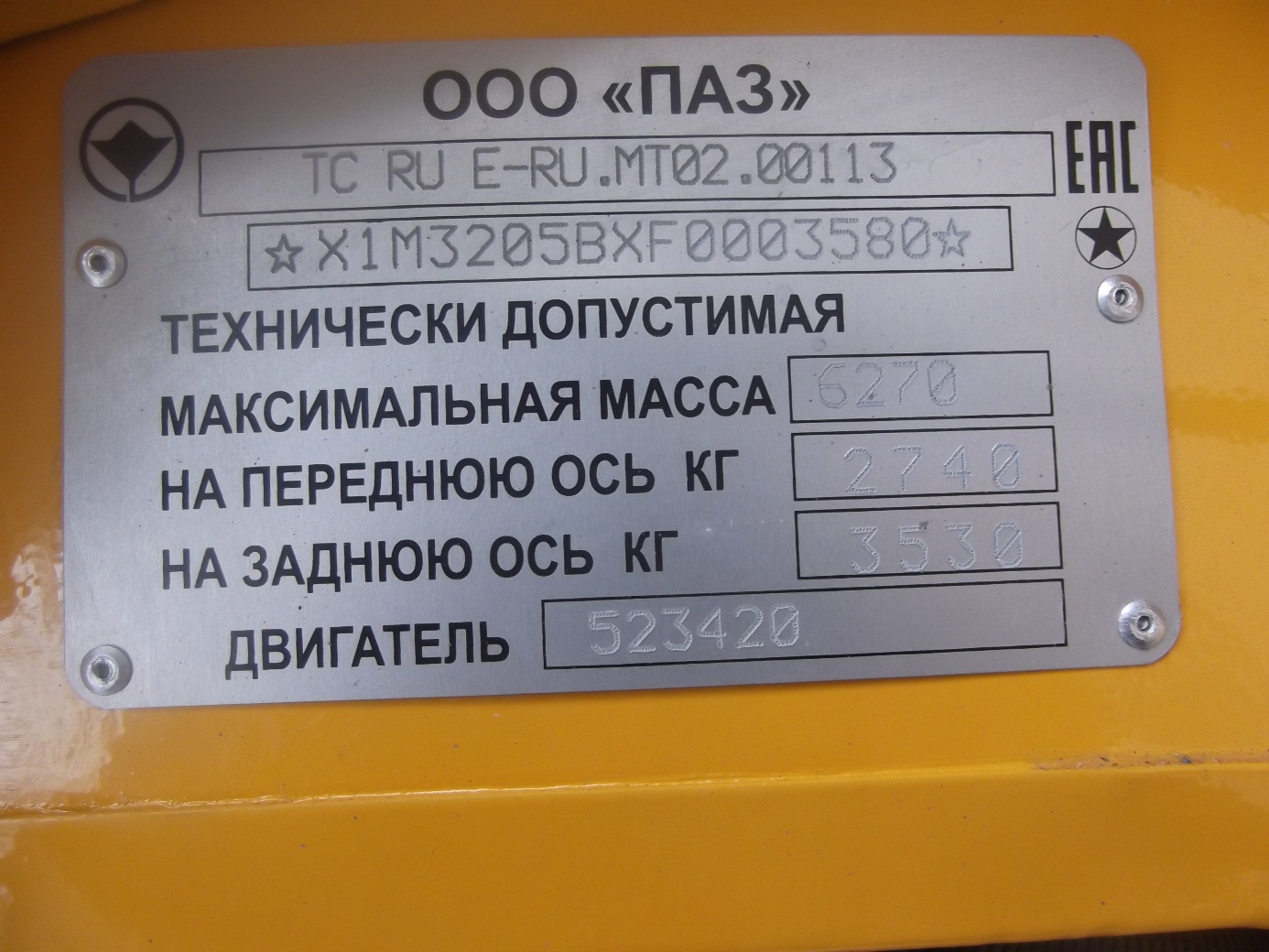 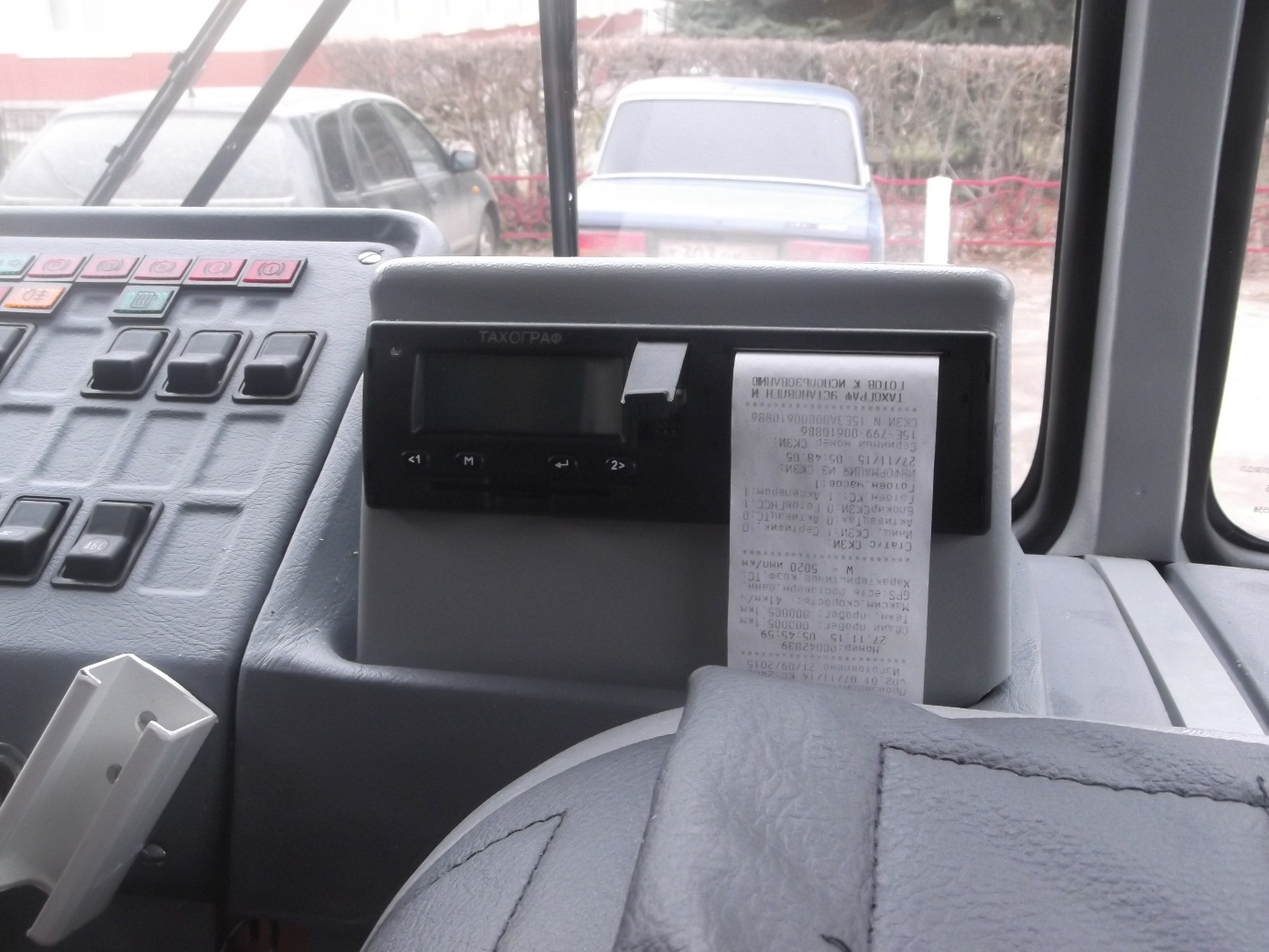 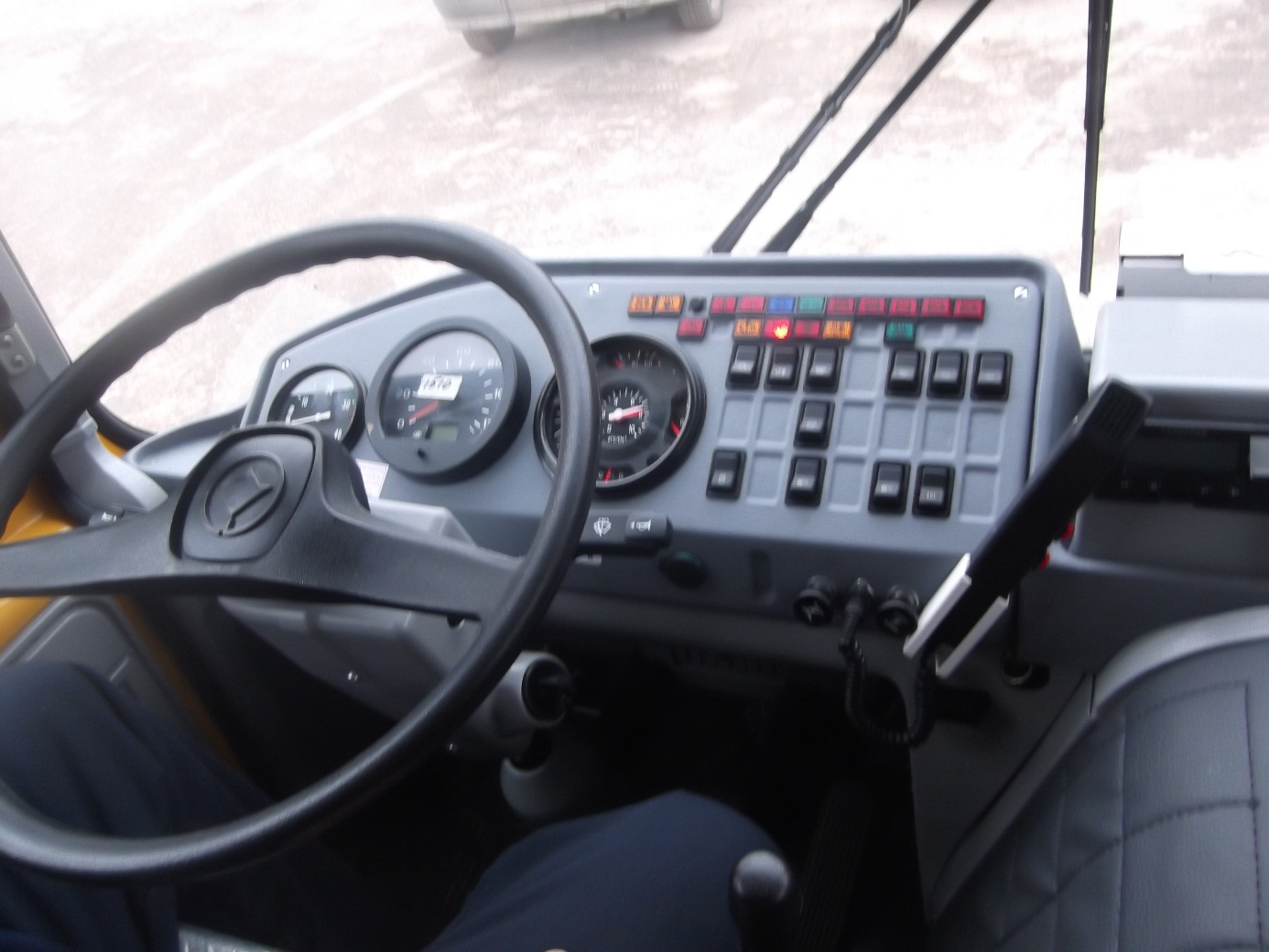 Схема движения автобуса «ПАЗ 32053-70», осуществляющего перевоз учащихся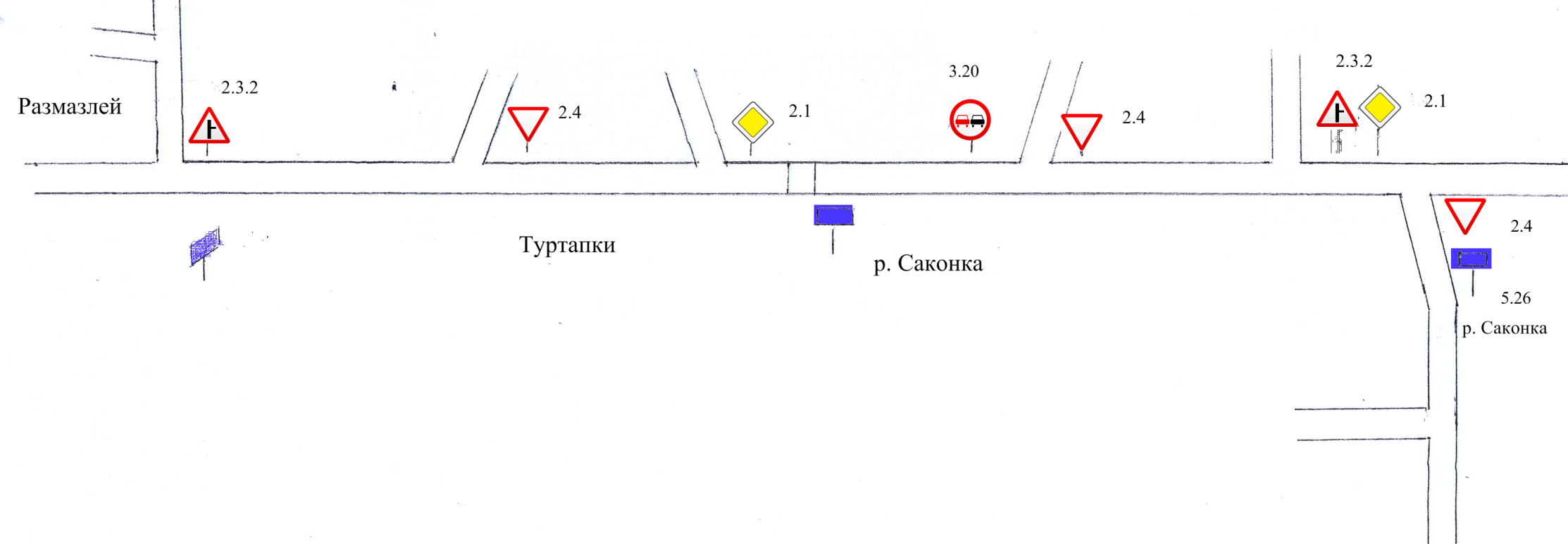 2.1 – главная дорога2.4 – уступи дорогу2.3.2 – примыкание второстепенной дороги3.20 – обгон запрещен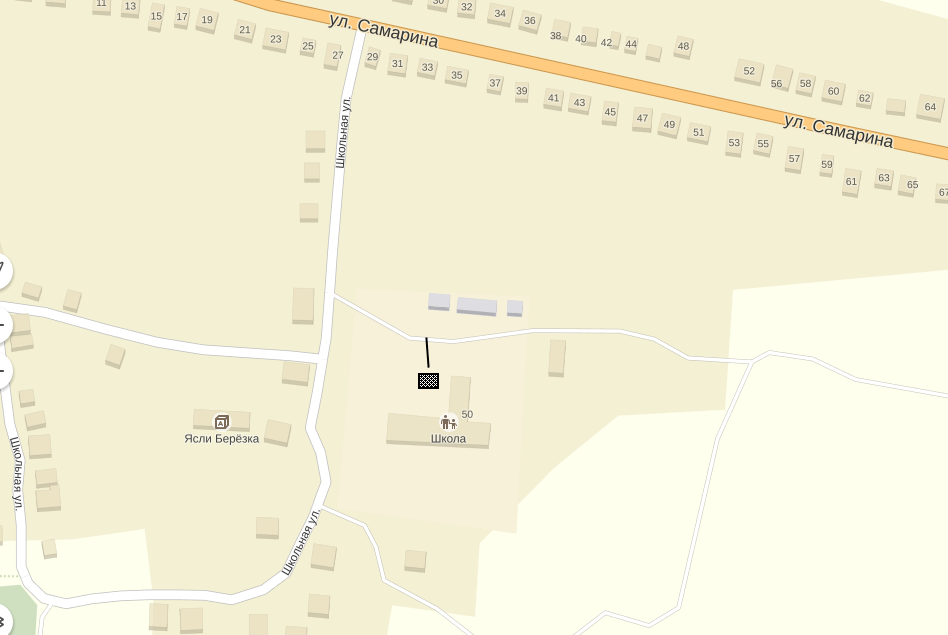  - место посадки/высадки детей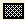 Схема маршрута движения специального транспортного средства составляется с учетом рекомендаций к составлению схемы маршрута движения автобуса образовательного учреждения. (В случаях, когда осуществляется перевозка детей специальным транспортным средством на экскурсии, спортивные соревнования, в лагеря, к месту сдачи государственной аттестации и единого государственного экзамена, а также в иных случаях, паспорт безопасности транспортного средства, используемого для перевозки детей (автобуса) дополняется соответствующими схемами маршрута движения).Организация надзора за эксплуатациейОтветственный сотрудник Госавтоинспекции:________________________________________________________________(должность, звание, Ф.И.О., номер приказа (распоряжения)Дата и место проверки выполнения установленных требований при эксплуатации специализированного транспортного средства: _______________________________________________________________Выявленные нарушения_________________________________________________________________________________________________________Принятые меры __________________________________________________________________________________________________________________Иные сведения __________________________________________________«СОГЛАСОВАНО»Начальник отдела по вопросам образования администрации Ардатовского муниципального района Нижегородской области________________Г.В. Бутоваподпись                                            ФИО"____"  ____________  2016 годдата         м п «СОГЛАСОВАНО»Начальник ОГИБДД ОМВД России по  Ардатовскому району______________________ И.В.Юдаевподпись                                            ФИО"____"  ____________  2016 годдата         м п«УТВЕРЖДАЮ»Директор муниципального бюджетного общеобразовательного учреждения "Саконская средняя школа"Ардатовского муниципального района_______________ О.А. Поселенноваподпись                                            ФИО"____"  ____________  2016 годдата         м п1. «_»  _______       201_ г.2. « __ »  _________ 2016 г.Фамилия, имя, отчество,год рожденияНомер в/у, разрешенные категории,действительно доДата прохождения периодического  медицинского осмотраОбщий стаж /стаж управления «Д»Период проведения стажировкиДата  окончания занятий по повышению квалификацииДопущенные нарушения ПДДМиронов Владимир Юрьевич ,03.03.197052 ОХ 096322действительно до 23.01.2019 г. 15.07.2015 г.26/603.04.2012-17.04.201213.11.2014г.нет